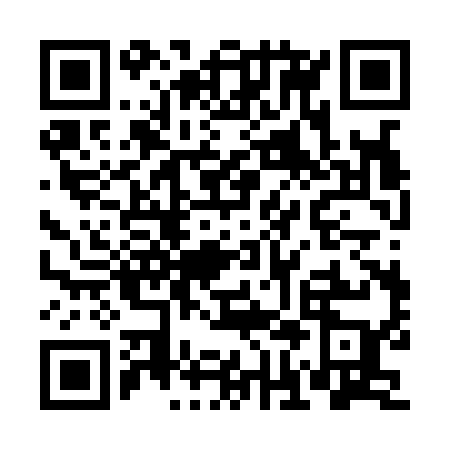 Ramadan times for Bangangte, CameroonMon 11 Mar 2024 - Wed 10 Apr 2024High Latitude Method: NonePrayer Calculation Method: Muslim World LeagueAsar Calculation Method: ShafiPrayer times provided by https://www.salahtimes.comDateDayFajrSuhurSunriseDhuhrAsrIftarMaghribIsha11Mon5:175:176:2612:283:416:306:307:3512Tue5:165:166:2512:283:406:306:307:3513Wed5:165:166:2512:273:406:306:307:3514Thu5:165:166:2512:273:396:296:297:3415Fri5:155:156:2412:273:386:296:297:3416Sat5:155:156:2412:263:376:296:297:3417Sun5:145:146:2312:263:366:296:297:3418Mon5:145:146:2312:263:366:296:297:3419Tue5:135:136:2212:263:356:296:297:3420Wed5:135:136:2212:253:346:296:297:3421Thu5:135:136:2212:253:336:286:287:3322Fri5:125:126:2112:253:326:286:287:3323Sat5:125:126:2112:243:316:286:287:3324Sun5:115:116:2012:243:316:286:287:3325Mon5:115:116:2012:243:306:286:287:3326Tue5:105:106:1912:233:296:286:287:3327Wed5:105:106:1912:233:286:276:277:3328Thu5:095:096:1812:233:276:276:277:3229Fri5:095:096:1812:233:266:276:277:3230Sat5:085:086:1812:223:256:276:277:3231Sun5:085:086:1712:223:246:276:277:321Mon5:075:076:1712:223:236:276:277:322Tue5:075:076:1612:213:226:276:277:323Wed5:065:066:1612:213:236:266:267:324Thu5:065:066:1512:213:236:266:267:325Fri5:055:056:1512:203:246:266:267:326Sat5:055:056:1412:203:246:266:267:317Sun5:045:046:1412:203:256:266:267:318Mon5:045:046:1412:203:256:266:267:319Tue5:035:036:1312:193:266:266:267:3110Wed5:035:036:1312:193:266:256:257:31